Chant d’envoi :Je suis dans la joie, une joie immense! Je suis dans l'allégresse car mon Dieu m'a libéré!Je suis dans la joie, une joie immense! Je suis dans l'allégresse car mon Dieu m'a libéré! Je chanterai de tout cœur les merveilles de Jésus, mon Seigneur! Il m'a ôté des ténèbres, il m'a délivré de tout péché! Je chanterai de tout cœur les merveilles de Jésus, mon Seigneur! Il m'a ôté des ténèbres, il m'a délivré de tout péché! Je suis dans la joie, une joie immense! Je suis dans l'allégresse car mon Dieu m'a libéré! Je suis dans la joie, une joie immense! Je suis dans l'allégresse car mon Dieu m'a libéré! Car mon Dieu est fidèle, il ne m'abandonne jamais! Je n'ai plus rien à craindre car mon Dieu m'a libéré! Car mon Dieu est fidèle, il ne m'abandonne jamais! Je n'ai plus rien à craindre car mon Dieu m'a libéré! Je suis dans la joie, une joie immense! Je suis dans l'allégresse car mon Dieu m'a libéré! Je suis dans la joie, une joie immense! Je suis dans l'allégresse car mon Dieu m'a libéré!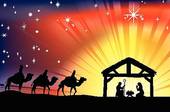 JOYEUX NOËL !Eglise de …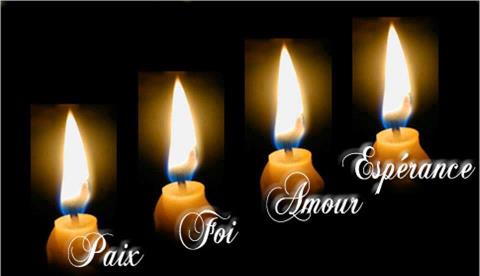 Chant :Aujourd’hui, dans une étable, le Sauveur est né.Chacun de nous est invité à venir l’adorer.C’est Noël, paix sur terre,Gloire à Dieu, au plus haut des Cieux !Dans cette nuit admirable où Dieu nous rejoint,Cet enfant vient nous redonner notre liberté.Conte des 4 bougiesChant :	Allume une lumière dans mes yeux		Prépare mon cœur à t'accueillir.		Allume une lumière dans mes yeux		Avec toi, c'est Dieu qui va venir		C'est Dieu qui va venir. 1 - Je t'attends, Jésus, dans tous ceux qui sont autour de moi.C'est au fond de leurs yeux, que je vois le chemin, le chemin !2 - Je t'attends, Jésus dans la Paix qui naît dans mes deux mainsChaque geste plus vrai te prépare un chemin, un cheminAcclamation :	Alléluia, Alléluia, Jubilate Deo. 
	Alléluia, Alléluia, Jubilate, Alléluia. 

1. Louez Dieu car il est bon, alléluia ! 
Son Amour est éternel, alléluia ! 
De l'Orient à l'Occident, alléluia ! 
Bénissons Dieu pour ses merveilles, alléluia !Evangile : (Mat 1, 18-24)								Voici quelle fut l'origine de Jésus Christ. Marie, la mère de Jésus, avait été accordée en mariage à Joseph ; or, avant qu'ils aient habité ensemble, elle fut enceinte par l'action de l'Esprit Saint. Joseph, son époux, qui était un homme juste, ne voulait pas la dénoncer publiquement ; il décida de la renvoyer en secret. Il avait formé ce projet, lorsque l'ange du Seigneur lui apparut en songe et lui dit : « Joseph, fils de David, ne crains pas de prendre chez toi Marie, ton épouse : l'enfant qui est engendré en elle vient de l'Esprit Saint : elle mettra au monde un fils, auquel tu donneras le nom de Jésus (c'est-à-dire : Le-Seigneur-sauve), car c'est lui qui sauvera son peuple de ses péchés. » Tout cela arriva pour que s'accomplît la parole du Seigneur prononcée par le prophète : Voici que la Vierge concevra et elle mettra au monde un fils, auquel on donnera le nom d'Emmanuel, qui se traduit : « Dieu-avec-nous ». Quand Joseph se réveilla, il fit ce que l'ange du Seigneur lui avait prescrit : il prit chez lui son épouse.Prière universelle :Comme un arbre élancé, nous voici devant Toi, Et nos bras sont levés pour se tendre vers Toi.SaintSaint, Saint, Saint le Seigneur Dieu de l’univers (bis)
Le ciel et la terre sont remplis de ta gloire. Hosanna au plus haut des cieux,
Béni soit celui qui vient au nom du Seigneur. Hosanna au plus haut des cieux.Saint, Saint, Saint le Seigneur Dieu de l’univers (bis)Anamnèse : Gloire à toi qui étais mort, Gloire à toi qui es vivant, Notre sauveur et notre Dieu, Viens, Seigneur Jésus.Agneau de Dieu :Agneau de Dieu qui enlèves le péché du monde, prends pitié de nous, prends pitié de nous.
Agneau de Dieu qui enlèves le péché du monde, prends pitié de nous, prends pitié de nous.
Agneau de Dieu qui enlèves le péché du monde, donne-nous la paix, donne-nous la paix.Notre PèreNotre Père qui es aux cieuxQue ton nom soit sanctifiéQue ton règne vienneQue ta volonté soit faite sur la terre comme au cielDonne-nous aujourd’hui notre pain de ce jourPardonne-nous nos offensesComme nous pardonnons aussi à ceux qui nous ont offensésNe nous laisse pas entrer en tentation,Mais délivre-nous du mal,AMEN.